Број:     02 –3140/4    Датум:  27.09.2019. годинеПОЗИВ ЗА ДОСТАВЉАЊЕ ПОНУДЕЗА ЈАВНУ НАБАВКУ ДОБАРА МАЛЕ ВРЕДНОСТИ бр. 1.1.7.-2019 Д 3(ОРН 33600000 - Фармацеутски производи )Директор Установе социјалне заштите '' Дом за смештај одраслих лица Кулина'' 18214 Кулина, (у даљем тексту: Наручилац), донео је Одлуку  бр. 02-3140 од 18.04.2019. године, о покретању отвореног  поступка јавне набавке добара велике вредности - набавке Пелена и лабараторијског материјала ( ОРН 33600000 ) за потребе Дома у Кулини број: 1.1.7.-2019 Д 3, у складу са чланом 39. Закона о јавним набавкама („Службени гласник бр. 124/2012,бр. 14/2015, бр.68/2015). 	Сходно донетој одлуци, позивамо вас да, у складу са достављеном конкурсном документацијом, доставите понуду за набавке Пелена и лабараторијског материјала  ( ОРН 33600000 ) за потребе Дома у Кулини број: 1.1.7.-2019 Д 3.Јавна набавка није резервисана за установе, организације или привредне субјекте за радно оспособљавање, професионалну рехабилитацију и запошљавање инвалидних лица.Јавна набавка је обликована у 2 партије.Право учешћа у поступку имају сва правна и физичка лица која испуњавају обавезне услове предвиђене чланом 75. Закона о јавним набавкама, као и додатне услове из члана 76. Закона о јавним набавкама у погледу финансијског, пословног, техничког и кадровског капацитета, који су ближе одређени конкурсном документацијом.Понуђачи су обавезни да уз понуду доставе доказе о испуњености услова за учешће у складу са чланом 77. Закона о јавним набавкама и условима из конкурсне документације.Критеријум за доделу уговора је најнижа цена.Конкурсна документација се може преузети електронским путем са Портала јавних набавки, интернет портала Службеног гласника Р.С. као и на интернет страници наручиоца www . кulina.org.rs.Понуду може поднети понуђач који наступа самостално, понуђач који наступа са подизвођачем/подизвођачима, као и група понуђача која подноси заједничку понудуПредмет јавне набавке велике вредности је ближе одређен у конкурсној документацији.Понуде се припремају и подносе у складу са конкурсном документацијом и позивом за достављање понуда.Понуда се доставља на обрасцу Наручиоца са свим потребним подацима о Понуђачу.Понуда мора бити јасна, недвосмислена и оверена печатом и потписом одговорног лица.Понуда у којој буду начињене било какве измене, додаци, брисање или буде неправилно попуњена, биће одбијена. Понуда ће бити одбијена и ако садржи битне недостатке због којих није могуће утврдити стварну садржину понуде односно такве недостатке да понуду није могуће упоредити са другим понудама. Уколико понуђач начини грешку у попуњавању, исту мора да “избели”, а место исправке мора да парафира и овери.          Понуде се подносе непосредно или путем поште (препоручена пошиљка) и морају стићи на адресу Наручиоца најкасније до  29.10.2019. године до 10.00 часова и то у запечаћеном омоту. Омот понуде мора бити означен на следећи начин:Адреса Наручиоца: '' Дом за смештај одраслих лица Кулина'' 18214 Кулина, са видном назнаком „ОТВОРИТИ КОМИСИЈСКИ - Понуда за јавну набавку добра “ Пелена и лабараторијског материјала за потребе Дома у Кулини'' број: 1.1.7.-2019 Д 3, као и на полеђини читко исписан назив и адреса Понуђача, како би се у складу са чланом 3. став 1. тачка 31. Закона о јавним набавкама омогућило Наручиоцу да неблаговремену понуду врати неотворену Понуђачу.Отварање понуда извршиће се на адреси Наручиоца у Кулини, истога дана 29.10.2019. године у 10.30 часова. Понуђачи који су поднели понуду могу присуствовати отварању понуда и учествовати у поступку отварања, уколико поднесу овлашћење за учешће у поступку отварању понуда.Понуда поднета после времена одређеног у позиву, сматра се неблаговременом, а Наручилац ће такву понуду вратити понуђачу неотворену, са назнаком да је понуда поднета неблаговремено. Одлука ће бити донета у року не дужем од 15 дана од дана отварања понуде.Лице за контакт и информације Драган Милетић, дипл.правникТелефон: 018/613-822тел/факс: 018/613-816е-маил: domkulina@gmail.com          интернет страница: www.kulina.org.rs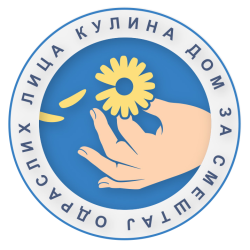 Чланови комисије за јавну набавку:Р. бр. Име и презиме Име и презиме Потпис 1                                             Драган Јовановић1                                             Драган Јовановић________________________, члан комисије ________________________, члан комисије 2                                              Марица Ђорђевић2                                              Марица Ђорђевић________________________, заменик члана ________________________, заменик члана 3                                               др Маја Ћирић3                                               др Маја Ћирић________________________, члан комисије ________________________, члан комисије 4                                              Ивана Ковачевићић4                                              Ивана Ковачевићић________________________, заменик члана ________________________, заменик члана 5                                              Виолета Џунић5                                              Виолета Џунић________________________, члан комисије ________________________, члан комисије 6                                              Данијела Петровић6                                              Данијела Петровић________________________, заменик члана ________________________, заменик члана 